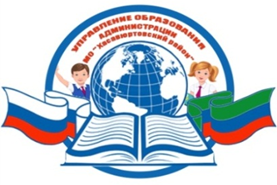   Муниципальное казенное общеобразовательное учреждение   «Казмааульская СОШ»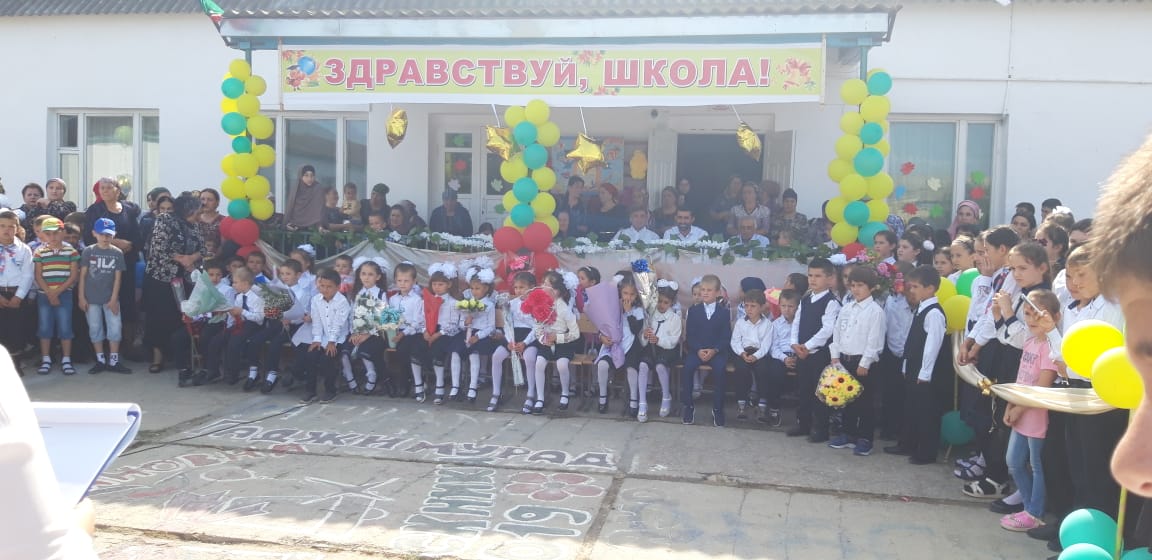 	1 сентября – День ЗнанийВ школу, в школу – Родина зовет,В школу, в школу – ветер нам поет.Пусть хорошим будет, пусть веселым будет,Пусть счастливым будет – школьный год! 1 сентября в МКОУ «Казмааульская СОШ» была проведена торжественная линейка для 1-11ых классов.       Все ребята, отдохнувшие и загорелые, снова собрались на школьном дворе. Они радовались встрече с одноклассниками, классными руководителями и учителями. Торжественная линейка была открыта государственным гимном Российской Федерации, после которого директор школы Конакбиев М.О. всех присутствующих поздравил с праздником и пожелал успехов в своих начинаниях.Главными героями торжества стали впервые перешагнувшие порог школы 29 первоклассников и 5одиннадцатиклассников, для которых это последний в их школьной жизни День знаний.Почётными гостями торжественной линейки был представитель отдела опеки БаймурзаевДж.,глава С/совета – АтлыевЭ.Дж.,пожелавшие ребятам интересных увлечений в новом году, а учителям – здоровья, терпения, мира и добра.Самые маленькие виновники торжества были на первых рядах. Первоклассники впервые прочитали стихотворения, посвященные первому дню в первом классе.По сложившейся традиции для всех присутствующих прозвенел звонок на первый урок, который дали ученик 11 класса Ахмедов Раджаб и ученица 11 класса АтлыеваАйгуль, ученица 1 класса АджиеваРабия и ученик 1 класса ТатархановМурадбек.Первый звонок проводил первоклассников на первый в их жизни урок.Ну, что ж, положено начало…И в срок по плану от причалаУходим в плаванье на целый год!Пусть он открытия несет!Счастливого всем учебного года!Зам.директора по ВР   ___     / Михрабова Д.Х./                                             2019г.